                             ТЕХНИЧЕСКИЙ РАЙДЕР                  Вокальной группы WONDERBAND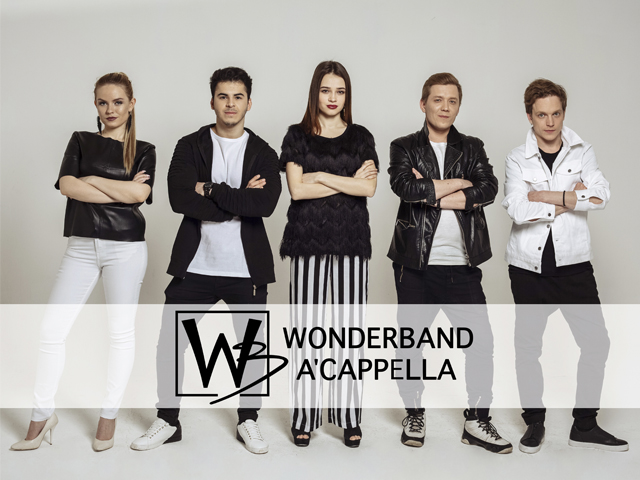 Саундчек не менее 40 минут.            Для выступления группы необходимо предоставить:Микшерный пульт Mackie DX1608. Он располагается непосредственно рядом с местом выступления. Два мастер канала идут в звуковую систему концертной площадки (XLR). И один AUX канал идет в мониторную линию площадки. Радиосистемы SHURE SLX24E/B58, либо аналогичные (обговаривается со звукорежиссером), 6шт.Cистема персонального мониторинга "in ear" Sennheiser EW 300-IEM-G3-G-X - UHF G3 (566 - 608 МГц), 1 база и 6 приемников.12 новых пальчиковых батареек типа АА.Принимающая сторона должна обеспечить необходимым техническим персоналом, оборудованием и коммутацией, а именно:1. Присутствие технического персонала компании, звукооператора или техника сцены.2. Портальная звуковая система должна иметь достаточную мощность, соответствующую данному залу и количеству людей находящихся на мероприятие . 3. Два напольных монитора 300-500W. Мониторы должны быть одной модели, согласованы по уровню громкости и работать между собой, частотно и динамически, одинаково.4. Два сетевых удлинителя на 220V, подключенных к фазе звукового оборудования , отдельной от светового оборудования. Каждый на 3 евро-розетки. Звукорежиссер Денис Дронов +7(977)168-8674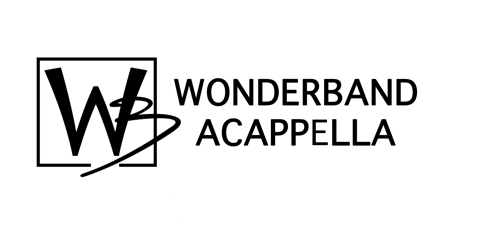 